si Vás dovolujeme pozvat na seminář„Sdílené rodičovství a vysoko konfliktní rozvody“AnotaceRozpad partnerského vztahu, ve kterém jsou vychovávány dětmi je velmi náročným životním obdobím, jak pro rodiče, tak děti. Ve většině případů se jedná o rozpad rodičovského páru, v němž oba rodiče dosahují standardů základních rodičovských kompetencí.  Tzn. oba rodiče jsou schopni plně zajistit základní potřeby dítěte způsobem, který odpovídá běžným výchovným metodám (cca 80-82 % rodičovských párů). V tomto kontextu je rozpad rodičovského vztahu obdobím, v němž dochází k transformaci vlastní rodičovské role a forem kooperace mezi rodiči. Kdy dítě není primárně ohroženo tím, že by o něj jeden z rodičů či oba nebyli schopni kvalitně pečovat, ale případným konfliktem, který se odehrává mezi jeho nejbližším osobami. Míra závažnosti dopadu rodičovského vztahu na dítě, tak není dána individuálními (ne)schopnostmi rodičů, nebo typem porozvodové péče. Ale intenzitou, délkou a hloubkou konfliktu mezi rodiči. Přibližně 10-12 % rodičům, pro které je nalezení nového uspořádání rodiny obtížné, lze pomoci prostřednictvím odborné pomoci (edukace, poradenství, mediace, indikovaná a rodiči poptávaná terapie). V některých případech je konflikt mezi rodiči dítěte natolik závažný, že je možné ho v souladu s moderními standardy označit za „vysoko konfliktní“ (cca 5-6 % rodičovských párů). Včasné detekování míry a úrovně konfliktu mezi rodiči může pomoci vhodně nasměřovat odpovídající pomoc. Včetně indikací a kontraindikací pro jednotlivé formy pomoci. Systematické mapování těchto situací pak umožňuje určit, kdy se už míra konfliktu rodičů promítá v ohrožení dítěte (psychické týrání, zanedbávání).Akreditace náleží společnosti NIDAR MPSV ČR: Název kurzu: Sdílené rodičovství a vysoko konfliktní rozvody (8 hodin). Číslo akreditace: A2023/0235-SP/PC – akreditace pouze MPSVPROGRAMÚvod do problematikyZákladní pojmy, představené programuRozvod a konfliktRozvod/rozchod je většinou přirozeně doprovázen v nějaké míře konfliktem mezi rodiči. Prospívání dítěte a konflikt. Četnost (poměr) vysoce konfliktních rozvodů. Vysoce konfliktní rozvod/rozchodVysoce konfliktní rozvod/rozchod-základní definice (vztahové mezi rodiči). Vysoce konfliktní rozvod/rozchod-základní definice (vztahové mezi rodičem a dítětem). Vysoce konfliktní rozvod nebo vysoce konfliktní soužití.Rodičovské styly•Konfliktní rodičovství •Souběžné rodičovství •Sdílené rodičovstvíVysoko konfliktní rozvod a ohrožení dítěteMožné dopady vysoko konfliktního rozpadu rodičovského vztahu na dítě. Vysoce konfliktní rozvod a ohrožení dítěte. Funkční a nefunkční intervence v situaci vysoce konfliktního rozvodu – poskytovatelé podpůrné pomoci. Funkční a nefunkční intervence v situaci vysoce konfliktního rozvodu – na úrovni opatrovnického řízení. Souvislost mezi vysoce konfliktními rozvody a nekompetencí rodičů. ZávěrShrnutí a dotazy posluchačů.Součástí ceny je osvědčení o absolvování semináře, materiály k tématu v elektronické podobě Jak se přihlásit:  	Zaplaťte účastnický poplatek a vyplňte přihlašovací formulář, prostřednictvím našich webových stránek www.topseminare.cz . Úředníci ÚSC mohou realizovat platbu za seminář až po obdržení faktury po semináři. Nejasnosti a dotazy rádi vyřídíme telefonicky či emailem (kontakty viz výše nebo na webových stránkách). Ve lhůtě tři dny a méně před konáním akce není možné zrušit účast na semináři. Kdykoli je možné nahlásit náhradníka na info@topseminare.cz. Zaplacení a smluvní podmínky: Úhradu semináře proveďte na náš účet č. 5000500032/5500 Raiffeisen Bank, neopomeňte uvést správný variabilní symbol. Daňový doklad obdrží účastníci v den konání semináře. V případě neúčasti se vložné nevrací, ale je možné poslat náhradníka             TOP Semináře s.r.o.,Vzdělávací agenturaAkreditace programů MPSV a MV ČRZátiší 476/12, Ostrava – Svinov, 721 00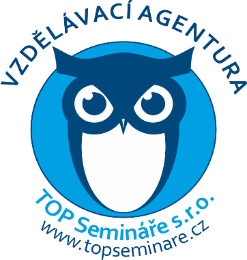 IČ: 06546897 Mobil:602 707 481, E-mail: info@topseminare.czvíce informací na: www.topseminare.czSdílené rodičovství a vysoko konfliktní rozvodySdílené rodičovství a vysoko konfliktní rozvodyAkreditace: MPSV: A2023/0235-SP/PC (8. vyučovacích hodin) kombinovaná forma
Variabilní symbol: 20241209Přednáší: Prof. Doc PhDr. et PhDr. Radek Ptáček Ph.D., MBA., - působí na Psychiatrické klinice 1LF UK a VFN v Praze, asociovaný člen Státní univerzity v New Yorku. Absolvent řady stáží v Evropě i v USA. Publikoval více než 100 původních prací. Termín konání: 6.12. 2024 (pátek) od 8,00 hod. (prezence od 7,30hod – 8,00 hod.)
Místo konání: ONLINE ZOOMCena:1 990 Kč / osobaOrganizace: TOP. Semináře s.r.o.  IČ: 06546897